   			  One Minute Guide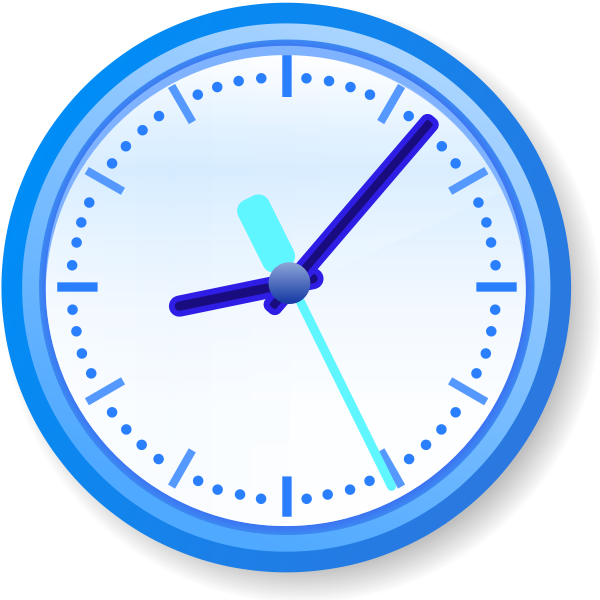 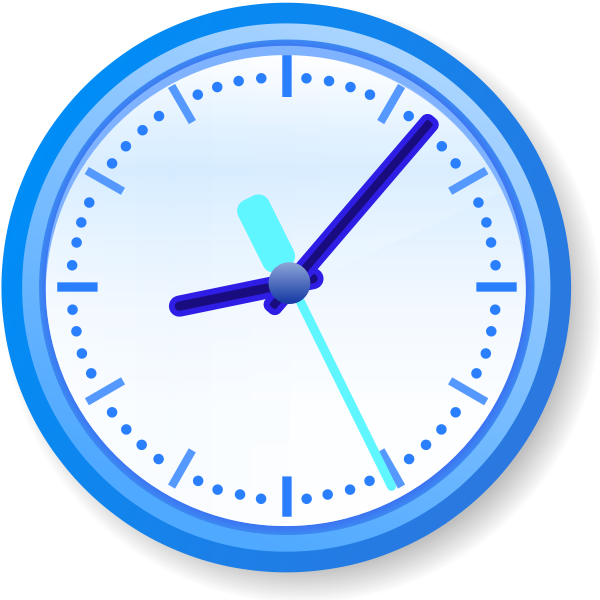 Placement of Children Subject to a Care Order with Parents                                               No 64, January 2019                                               V1. 14/01/19